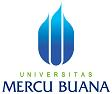 PENGUMUMAN--------------------------------------------------Nomor  : 12-2/831/F-Peng/III/2020TentangKETENTUAN PELAKSANAAN MATA KULIAH METODOLOGI PENELITIAN, SEMINAR PROPOSAL, WORKSHOP TUGAS AKHIR, DAN SIDANG TUGAS AKHIRBAGI MAHASISWA REGULER 1, 2, DAN 3 MERUYA DAN MENTENGSEMESTER GENAP 2019/2020PROGRAM STUDI S1 AKUNTANSI FAKULTAS EKONOMI DAN BISNIS	UNIVERSITAS MERCU BUANA	Ketua Program Studi S1 Akuntansi dengan ini menetapkan nama dosen pembimbing (dospem) dan dosen penelaah seminar proposal (sempro) untuk mahasiswa sesuai dengan bidang peminatan yang telah dipilih oleh mahasiswa. Selanjut, agar pelaksanaan proses bimbingan penyusunan proposal  berjalan lancar dan mencapai sasaran yang diharapkan bersama, saudara perlu memperhatikan hal-hal sebagai berikut:Telah mendaftarkan mata kuliah (MK)  Metodologi Penelitian (Metlit)  Bisnis ke dalam Kartu Rencana Studi (KRS) pada Semester Genap Tahun Akademik 2019/2020 serta telah mendapat persetujuan dari dosen Pembimbing Akademik (PA)Telah memenuhi persyaratan untuk diperkenankan mendaftar MK Metlit yaitu telah memenuhi persyaratan jumlah sks minimal, dan telah menempuh MK Statistik Bisnis.Segera melakukan pendaftaran tugas akhir melalui Web Sistem Monitoring Skripsi: http://febumb.com/ dengan cara sebagi berikut:Pilih TUGAS AKHIR. untuk login pertama kali,  gunakan nim saudara untuk nama dan password. Segera ganti password standar tersebut untuk menjaga keamanan dan kerahasiaan data saudaraKlik profile, kemudian lengkapi semua data personal anda yang diminta: nama lengkap, jenis kelamin, no hp/wa, alamat email, alamat tempat tinggal. Jika selesai, klik-sumbit – okPilih menu semproklik -pengajuan tugas akhir, klik- add.  isi data  setiap kolom yang diminta secara lengkap. judul skripsi ( sementara boleh disi dengan  xxxxx karena judul belum disetujui dospem). Klik konsentrasi, pilih yang sesuai pilihan saudara, dan klik dosen pembimbing – seperti yang ditetapkan oleh prodi. memilih nama dospem selain yang ditetapkan oleh prodi merupakan pelanggaran,  dan  akan dikenakan sanksi  berupa pembatalan kepesertaan pada  mk metlit.Jika Sudah, Klik SUBMIT, Klik Ok    Segera menghubungi dospem untuk mengkomunikasikan hal-hal terkait jadwal hari, jam dan tempat bimbingan.   Tempat pelaksanaan bimbingan diperkenankan di lokasi kampus Universitas Mercu Buana. Buatlah whattsap group (wag) sesama rekan bimbingan, masukkan nomor wa dospem ke dalam wag. setiap kali berkomunikasi di dalam wag, gunakan kata, kalimat dan bahasa yang normatif, jangan bercanda berlebihan, meng-upload/share berita-berita yang tidak relevan, gambar porno, seksi, rasis dan lain sebagainya.Selalu menggunakan wag forum sebagai wadah  untuk mengkomunikasi materi-materi proposal, jangan menghapus  pesan dan informasi yang ada di dalam wag  agar histori/jejak  komunikasi tersebut tersimpan dan mudah dilacak, yang sangat berguna dikemudian hari ketika diperlukan. hindari berkomunikasi melalui jalur pribadi (japri) kepada dospem, apalagi setiap mahasiswa menanyakan hal yang sama, sehingga membuat dospem terganggu.Selalu Menggunakan Sistem Monitoring Skripsi Setiap Kali Melakukan  Proses Bimbingan Dengan Dospemnya, Dengan Cara:Login Ke Sistem Dengan Menggunakan NIM Dan Password  Pilih MENU SEMPROKlik-Proses Bimbingan, Klik–Add,  isi data jam, tempat bimbingan, urutan bimbingan yang ke (1, 2, 3 dstnya), isi kolom keterangan dengan materi2 bimbingan sesuai yang dibahas dengan dosen pembimbing pada saat tersebut, misalnya: konsultasi fenomena, mencari fenomena baru, atau mengganti phenomena, atau menambah atau mempertajam penomena demikian seterusnya. (harus diisi setiap kali saudara melakukan bimbingan)Jika sudah, klik submit, klik ok, hal yang sama harus dilakukan pada saat bimbingan berikutnyaPengisian  proses bimbingan menjadi syarat anda untuk mendaftar seminar proposal (sempro), paling sedikit saudara sudah mengisi minimal 6 (enam) kali proses bimbingan. Klik menu pendaftaran sempro pada saat proposal (bab 1–3) saudara  sudah mendapat persetujuan (acc) oleh dospem, dengan cara:Klik MENU SEMPROPilih pengajuan sempro, klik- add - pilih dosen penelaah (sesuai dengan nama yang sudah ditetapkan oleh prodi), klik submit, klik cetak- print/cetak formulir pengajuan seminar proposal.Minta tanda tangan kepada dosen pembimbing sebagai tanda persetujuan, lalu formulir pengajuan seminar proposal dan persaratan lain diserahkan ke Tata Usaha (TU) untuk mendapatkan  jadwal pelaksanaan seminar proposal . Nilai MK Metlit akan ditentukan oleh dua komponen. Komponen pertama berasal dari  nilai ujian materi  yang dilaksanakan oleh dosen pengampu mk metlit (bobot 40%) dan komponen kedua berasal nilai  proposal, yakni proposal yang sudah disetujui/acc oleh dospem (bobot 60%). jika proposal saudara tidak disetujui (tidak di acc) oleh dospem, maka nilai MK Metlit saudara gagal atau (e), saudara harus mengambil kembali MK Metlit pada semester berikutnya dengan mengikuti proses yang sama dari awal.TAMBAHAN PENTINGBerkomunikasilah dengan dospem secara  baik dan penuh kesopanan, perhatikan cara berkomunikasi seperti mengucapkan salam, menggunakan kata “saya” dan waktu berkomunikasi  terlalu pagi atau terlalu malam, hari libur bila sangat memerlukan, minta izinlah dengan mengirim pesan terlebih dahulu.Periksa kembali nilai mkcu, minimal harus b, jika lebih rendah, segera ulang. khusus Bahasa Ingris I dan II minimal B, jika salah satunya C, C+ atau di bawahnya, segera ulang atau dapat diganti dengan menyerahkan sertifikat toefl dengan skor minimal 450, atau toice dengan skor 500.Perhatikan prosentase kehadiran untuk setiap  mata kuliah yang diikuti, jumlah ketidakhadiran maksimal 4 (empat) kali.    Berpakaian wajar, sopan dan rapi, seperti, tidak mengunakan kaos oblong, memakai celana sobek, sendal.  bagi mahasiswi, hindari  berdandan berlebihan,   berpakaian sempit, ketat, pendek, tipis, bau badan kurang sedap   dan memakai perhiasan berlebihan.Hindari membawa makanan atau minuman atau merchandise apapun untuk dosen pembimbing, meskipun atas inisiatif sendiri. Sampaikan kepada pimpinan prodi, fakultas atau melalui dosen Pembimbing Akademik  bila dalam proses bimbingan terjadi hal-hal sebagai berikutDospem susah ditemuiDospem tidak/sangat lamban dalam merspon pesanDospem mensyaratkan hal-hal tertentu yang tidak wajar dan tidak ada  hubungan dengan kegiatan proses bimbingan,Dospem mensyaratkan keharusan mengolah data melaluinya, mewajibkan menggunakan buku-buku yang disediakan oleh dospem yang tidak ditetapkan oleh prodi, fakultas atau niversitas secara resmi.Dospem menentukan tempat/lokasi bimbingan (sangat jauh/sulit dijangkau,  hotel, café, diskotik, atau tempat-tempat di luar kampus) dan waktu bimbingan (diluar jam kampus, larut malam) yang kurang wajar.Dospem melakukan tindakan-tindakan yang mengarahkan pada praktek pelecehan seksual, baik ucapan maupun perbuatan yang membuat saudara tidak nyaman selama proses bimbingan.Demikian hal ini disampaikan untuk menjadi perhatian bersama.Jika: PROPOSAL ANDA DI ACC Dan  MK METLIT LULUS, BERARTI ANDA SUDAH MENYELESAIKAN 75% PROSES BELAJAR ANDA, IMPIAN ANDA UNTUK MENJADI SARJANA SUDAH DI PELUPUK MATA.  AYOO SEMANGAT, SERIUS, SELALU BERDOA KEPADA ALLAH SWT, TUHAN YME, SERTA MINTA DO’A RESTU KEDUA ORANG TUA – INSYA ALLAH SEMUA PEKERJAAN ANDA MENJADI LANCAR.  AamiinJakarta, 3 Maret   2020Program Studi Akuntansi S-1ttdDr. Fardinal. SE., M.Si.